Vastu võetud 17.01.2015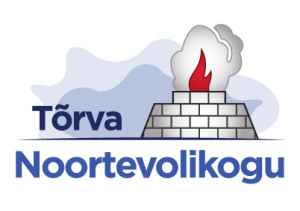 TÕRVA NOORTEVOLIKOGUOTSUS VALGAMAA NOORTEKOGU ESINDAMISE KOHTATõrva Noortevolikogu otsustab määrata Tõrva Noortevolikogu esindajaks Valgamaa Noortekogus Triin Jaansalu ja Michell Luik.Triin JaansaluTõrva Noortevolikogu esimees